12.04.11 г. 50-ЛЕТИЮ ПОЛЕТА В КОСМОС ЮРИЯ ГАГАРИНА ПОСВЯЩАЕТСЯ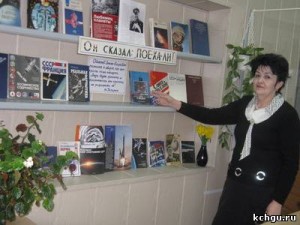 50-летию полета в космос Юрия Гагарина посвящена выставка книг, организованная в абонементе научной литературы библиотеки КЧГУ (директор библиотеки Каракетова Ф.А.)
12 апреля 1961 года гражданин СССР майор Юрий Алексеевич Гагарин на космическом корабле «Восток» впервые в мире совершил орбитальный облет Земли, открыв эпоху пилотируемых космических полетов. За несколько дней до юбилейной даты Генеральная Ассамблея ООН провозгласила 12 апреля Международным днем полета человека в космос, «который будет ежегодно отмечаться на международном уровне в ознаменование космической эры для человечества…»
На выставке в течение месяца все желающие могут ознакомиться с книгами и журналами, посвященными мировым достижениям в области освоения космического пространства.